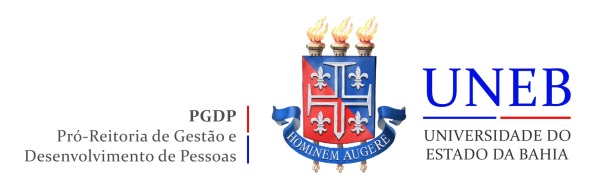                          RESULTADO SELEÇÃO BOLSA PAC – DT                          EDITAL 038/2018RELAÇÃO DE TÉCNICOS - CATEGORIA MESTRADORELAÇÃO DE TÉCNICOS - CATEGORIA MESTRADONOMEPONTUAÇÃONOMEPONTUAÇÃOAPROVADOSTatiana de Souza P. Aguiar36APROVADOSEvanice Alves Pereira34APROVADOSMaria da Conceição S. Almeida31APROVADOSThaís Oliveira de Menezes30APROVADOSFabrícia Oliveira de Araújo29APROVADOSLaila Sampaio Lima24APROVADOSWaltenice David de S. Carvalho22APROVADOSJagleyde Firmino R. Lima19RELAÇÃO DE DOCENTES - CATEGORIA MESTRADORELAÇÃO DE DOCENTES - CATEGORIA MESTRADONOMEPONTUAÇÃONOMEPONTUAÇÃOAPROVADOSRita de Cássia Roxané F. Borges55APROVADOSFabrício Lopes Rodrigues54APROVADOSRita de Cássia Silva Sacramento54APROVADOSPaulo de Tarso Duarte Menezes52APROVADOSNeuma de Sá Guedes47APROVADOSRita Cristina Novaes Rios40APROVADOSThalitha Sonally S. Fernandes33APROVADOSDenise Marques Carneiro Neves 26Marialva Fagundes C. StefanelliDesclassificadaRELAÇÃO DE DOCENTES - CATEGORIA DOUTORADORELAÇÃO DE DOCENTES - CATEGORIA DOUTORADONOMEPONTUAÇÃOA P R O V A D O SVinicius Silva Santos105A P R O V A D O SDouglas de Assis Teles dos Santos92A P R O V A D O SAndré Luiz Simões Pedreira90A P R O V A D O SDenise Santana Silva dos Santos90A P R O V A D O SZélia Malheiros Marques89A P R O V A D O SFábio Gabriel Breitenbach87A P R O V A D O SGinaldo Cardoso de Araújo86A P R O V A D O SFábio Nunes de Jesus82A P R O V A D O SJosé Aparecido Alves Pereira81A P R O V A D O SEliã Siméia Martins S.Amorim80A P R O V A D O SIêda Rodrigues da Silva Balogh80A P R O V A D O SMargarete Nascimento dos Santos80A P R O V A D O SMaria de Fátima P. Carvalho78A P R O V A D O SFrancisco Flávio Alves Felipe76A P R O V A D O SJoelson Pereira de Sousa76A P R O V A D O SMaria Cláudia M. Santos Barros76A P R O V A D O SAna Gabriela Alves Medeiros75A P R O V A D O SGilsely Bárbara Barreto Santana74A P R O V A D O SEmanuel de Andrade Freire71A P R O V A D O STássia Nery Faustino71CLASSIFICADOSAngelita de Souza Leite70CLASSIFICADOSAurilene Rodrigues Lima69CLASSIFICADOSEdilane Abreu Duarte69CLASSIFICADOSTadeu Luciano Siqueira Andrade69CLASSIFICADOSReinaldo Ferreira da Silva68C L A S S I F I C A D O SCláudia Pereira Vasconcelos 68C L A S S I F I C A D O SFlávia Oliveira Barreto da Silva68C L A S S I F I C A D O SJeovania Silva do Carmo67C L A S S I F I C A D O SMatheus Ferreira Bezerra67C L A S S I F I C A D O SCeres Marisa Silva dos Santos66C L A S S I F I C A D O SDaniel de Jesus Silva66C L A S S I F I C A D O SEdenise Maria S da Silva Batalha66C L A S S I F I C A D O SRomar Souza Dias66C L A S S I F I C A D O SAmália Catharina Santos Cruz65C L A S S I F I C A D O SHenderson Carvalho Torres65C L A S S I F I C A D O SJuliana Viana Freitas65C L A S S I F I C A D O SCarla Severiano de Carvalho64C L A S S I F I C A D O SGabriela Cardoso M. Marques64C L A S S I F I C A D O SGeysa Andrade da Silva64C L A S S I F I C A D O SIva Autina C. Lima Santos64C L A S S I F I C A D O SMaria Célia Santana A. Ribeiro64C L A S S I F I C A D O SMaria da Paz de Jesus Rodrigues64C L A S S I F I C A D O SCarlos Alberto Caetano63C L A S S I F I C A D O SJoanita Moura da Silva63C L A S S I F I C A D O SAntônio Carlos Fontes Atta62C L A S S I F I C A D O SMiralva dos Santos Silva62C L A S S I F I C A D O SFrancisco de Assis Silva59C L A S S I F I C A D O SIvaneide Silva dos Santos59C L A S S I F I C A D O SMariana de Oliveira Araújo59C L A S S I F I C A D O SBárbara Bezerra de S. Pereira58C L A S S I F I C A D O SCamila Leite Oliver Carneiro56C L A S S I F I C A D O SKleber José Fonseca Simões56C L A S S I F I C A D O SMary Lucia Souto Galvão56C L A S S I F I C A D O SMoacir da Silva Côrtes Junior56C L A S S I F I C A D O SMaria Celeste Souza de Castro55C L A S S I F I C A D O SAntonete Araújo Silva Xavier54C L A S S I F I C A D O SPollyanna Castro Rocha Alves54C L A S S I F I C A D O SAntônia Adonis Callou Sampaio53C L A S S I F I C A D O SElis Rejane Santana da Silva53C L A S S I F I C A D O SJosenéia Silva Costa53C L A S S I F I C A D O SPolliana Moreno dos Santos53C L A S S I F I C A D O SRosane Maria Magalhães Martins53C L A S S I F I C A D O SJoão Reis Novaes52C L A S S I F I C A D O SKleide Iraci Marques Silva52C L A S S I F I C A D O SCristiani Cavalcanti Moreira49C L A S S I F I C A D O SAparecida de Fátima B. Teixeira47C L A S S I F I C A D O SNila Mara Smith G. Bahamonde46C L A S S I F I C A D O SSigrid Rochele G. P. Magalhães46C L A S S I F I C A D O SJorge Augusto Beck Filho45C L A S S I F I C A D O SSolange Fernandes M. Pereira43C L A S S I F I C A D O SArnon Alves Rocha42C L A S S I F I C A D O SLeonardo Machado Nascimento42C L A S S I F I C A D O SAdriano Espíndola Sandes37C L A S S I F I C A D O SWank Remy de Sena Medrado33